Řeka od pramene po dolní tokAutor: Veronika KopřivováVideo: https://edu.ceskatelevize.cz/video/332-reka-od-pramene-po-dolni-tokVe slepé mapě barevně vyznačte řeky, které jsou zmíněny ve videu. V jednom případě se jedná o malý vodní tok, který v mapě vyznačený není. Zjistěte na internetu, do povodí které větší řeky tato drobná říčka spadá, a do mapy vyznačte tuto řeku.LabeBlaniceMoravaŠporka – povodí PloučniceDyjeZdroj mapy: http://www.zemepis.com/reky4.phpVe videu se několikrát objevuje následující záběr: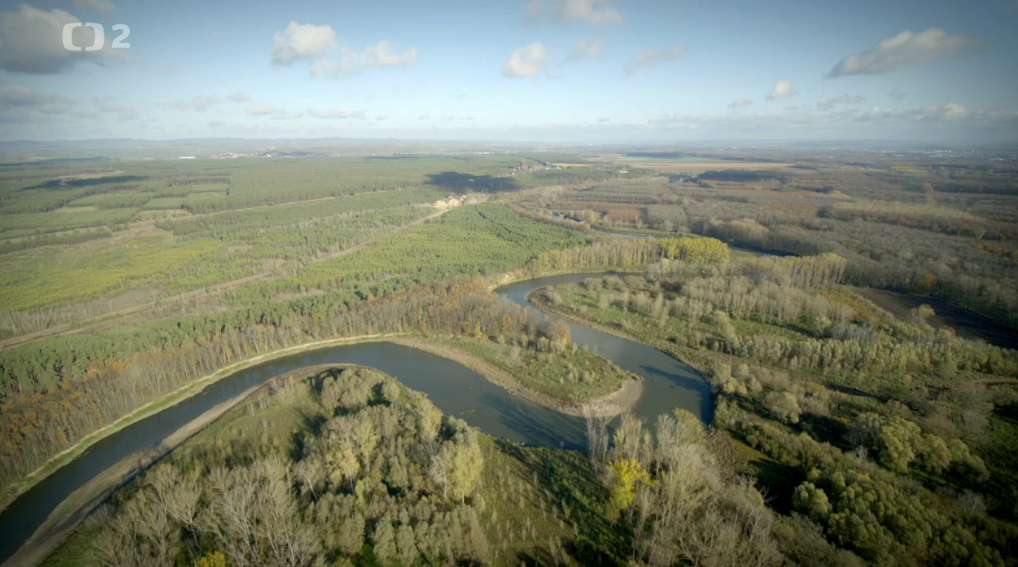 Jak se tento jev nazývá? meandryPro kterou část říčního toku je typický? střední a dolní tok řekyJak vzniká? Meandry vznikají působením boční eroze a sedimentace – vymíláním břehů na jedné straně a usazováním na straně druhé.Zde je možné zaměřit se i na další jevy s meandry spojené (okrouhlík, mrtvá ramena, říční jezera).Následující pojmy rozdělte do tabulky podle toho, se kterou částí říčního toku souvisejí. Sledujte pozorně, některé pojmy nejsou zmíněny slovně, ale jen obrazem. Některé pojmy mohou být použity dvakrát.cejnové pásmo, meandry, mírný spád, nejpomalejší rychlost vodního toku, peřeje, pramen, převládá eroze nad usazováním, převládá usazování nad erozí, pstruhové pásmo, silný proud, mrtvá ramena, údolí ve tvaru písmene U, údolí ve tvaru písmene V, valouny, velký spád, vodopádyVe videu je několikrát zmíněna regulace vodního toku.V čem regulace říčního toku spočívá? narovnávání říčního koryta, zvyšování břehů, stavba protipovodňových valů a hrázíJaký je hlavní důvod pro regulaci toku? ochrana před povodněmi, splavnění tokuJaké nevýhody s sebou regulace vodních toků přináší? zanikají tůně, zátoky, mělčiny → vymírání živočichůRYBÍ PÁSMARybí pásmo = Pásmo vodního toku charakterizované množstvím rozpuštěného kyslíku a množstvím vody v daném místě. Pásma jsou čtyři a jsou pojmenována podle druhů ryb, jejichž nároky jsou pro dané vodní stanoviště nejcharakterističtější.Podle videa seřaďte, jak jdou správně tato rybí pásma po sobě (od pramene po dolní tok):pstruhové pásmo → lipanové pásmo → parmové pásmo → cejnové pásmo